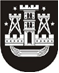 KLAIPĖDOS MIESTO SAVIVALDYBĖS TARYBASPRENDIMASDĖL KLAIPĖDOS VYTAUTO DIDŽIOJO GIMNAZIJOS UNIVERSITETINIŲ NOVATORIŠKO VERSLUMO UGDYMO KLASIŲ VEIKLOS MODELIO APRAŠO PATVIRTINIMO2022 m. birželio 22 d. Nr. T2-169KlaipėdaVadovaudamasi Lietuvos Respublikos vietos savivaldos įstatymo 16 straipsnio 4 dalimi ir Klaipėdos miesto savivaldybės bendrojo ugdymo mokyklų tinklo pertvarkos 2021–2025 metų bendrojo plano, patvirtinto Klaipėdos miesto savivaldybės tarybos 2021 m. liepos 22 d. sprendimu Nr. T2-170 „Dėl Klaipėdos miesto savivaldybės bendrojo ugdymo mokyklų tinklo pertvarkos 2021–2025 metų bendrojo plano patvirtinimo“, priedo 1.2.2 papunkčiu, Klaipėdos miesto savivaldybės taryba nusprendžia:1. Patvirtinti Klaipėdos Vytauto Didžiojo gimnazijos universitetinių novatoriško verslumo ugdymo klasių veiklos modelio aprašą (pridedama).2. Skelbti šį sprendimą Klaipėdos miesto savivaldybės interneto svetainėje.Savivaldybės merasVytautas Grubliauskas